Пенсионный фонд приступил к единовременным выплатам УПФР в Краснослободском муниципальном районе РМ (межрайонное) информирует о  начале беззаявительного перечисления единовременной  выплаты  родителям, усыновителям, опекунам и попечителям детей до 7 лет включительно, которая составляет 5 тыс. рублей на каждого ребенка в семье и производится в соответствии с Указом Президента Российской Федерации от 17.12.2020 г. №797 «О единовременной выплате семьям, имеющим детей».Напомним, новую выплату получат все семьи с детьми, которым по состоянию на 17 декабря 2020 года еще не исполнилось 8 лет, то есть  родившиеся с 18 декабря 2012 года  и позже, имеющие гражданство РФ и проживающие  на территории РФ.Выплата производиться  по принципу “социального казначейства”, без личных обращений, поскольку Пенсионный фонд беззаявительно оформил и перечислил средства на основе принятых весной и летом решений о выплатах на детей.Заявление понадобится только в том случае, если ребенок в семье появился после 1 июля, либо родители не обращались ни за одной из выплат на детей, предоставлявшихся Пенсионным фондом в течение года. В этом случае родителям необходимо указать в заявлении реквизиты банковского счета, на который будут перечислены средства. На это есть больше трех месяцев – соответствующие заявления принимаются до 1 апреля 2021 года, в том числе  - и на детей, родившихся после указа, в период с 18 декабря 2020 г. Заявление также понадобится, если у родителей, которые уже получали выплаты на детей, был закрыт банковский счет.Если вы еще не подали заявление и не получили положенные выплаты, Вы можете сделать это в личном кабинете на портале Госуслуг, а также в клиентских службах ПФР.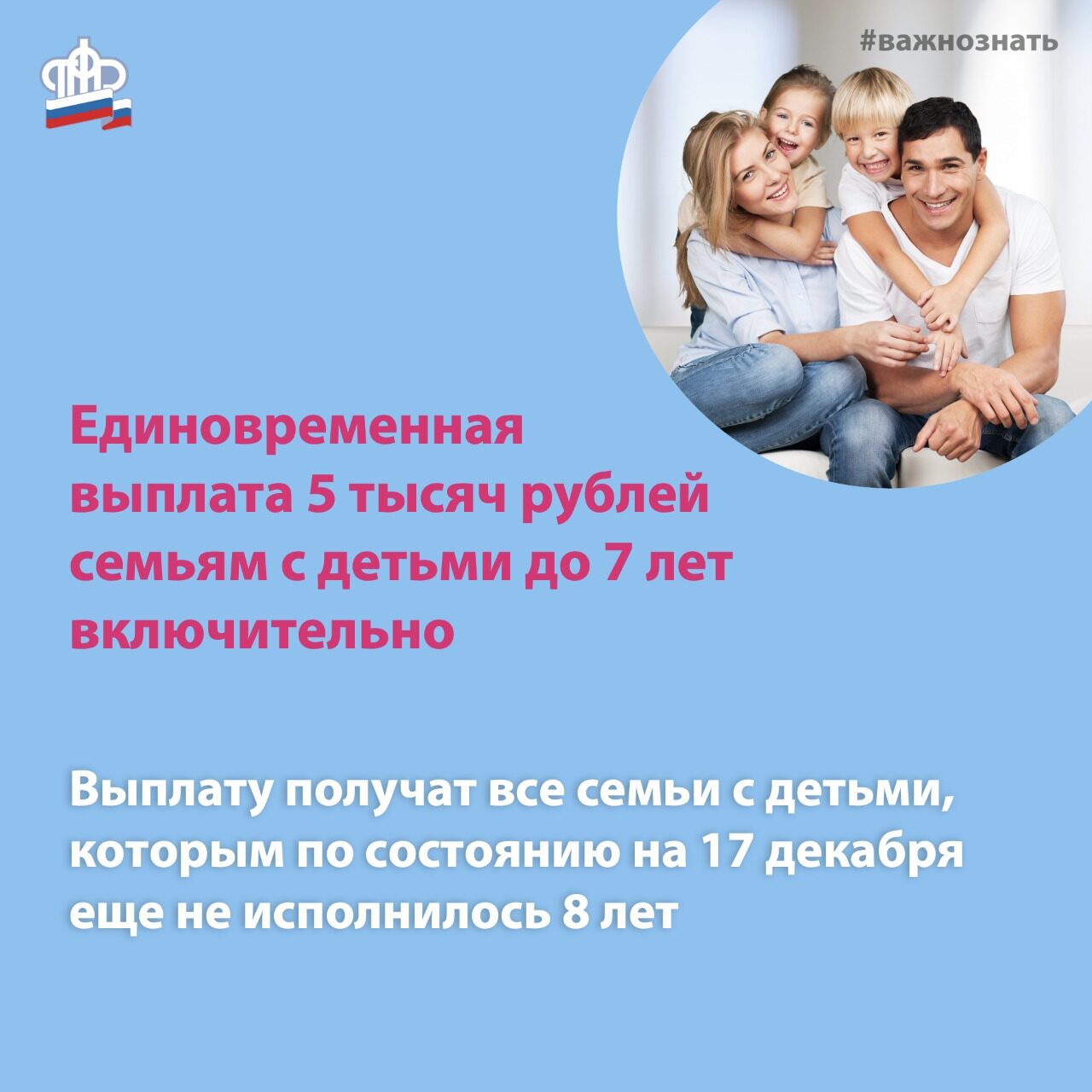 